Navodila ZOOMUdeležba na ZOOM videokonferenci z računalnikom (za učence)Kliknite na hiperpovezavo razrednikove ure na spletni strani vašega oddelka. Predlagam, da odpirate v brskalniku Chrome.Pokaže se vam okno. Če se prenos ne začne samodejno, kliknite na povezavo download & run Zoom.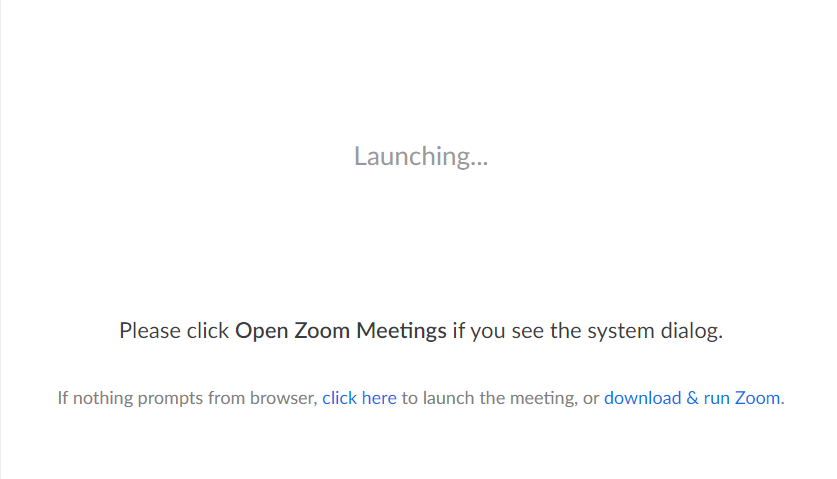 Nato kliknete spodaj levo na program.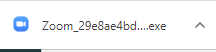 Prične se postopek instalacije (nekaj sekund) in prikaže se vam spodnje okno. Vanj vpišite ime in priimek. Nato kliknite gumb Join Meeting.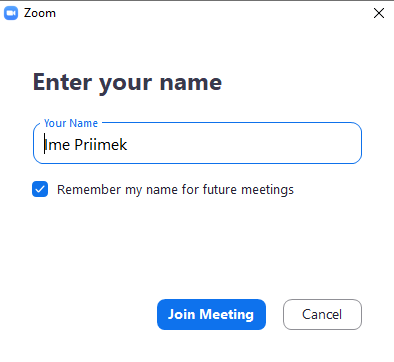 Nato kliknite možnost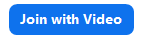 Počakajte, da vas organizator (razrednik) doda v videokonferenco.Čestitke. Udeležili ste se videokonference.Če želite videti vse udeležence hkrati, izberite zgoraj desno možnost .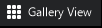 Udeležba na ZOOM videokonferenci z mobilnim telefonom AndroidPri udeležbi na konferenci je poraba podatkov zelo velika. Zato predlagam uporabo brezžičnega omrežja.Kliknite na hiperpovezavo razrednikove ure na spletni strani vašega oddelka. Izberite možnost Download from Google Play in odprite z aplikacijo Trgovina Google Play.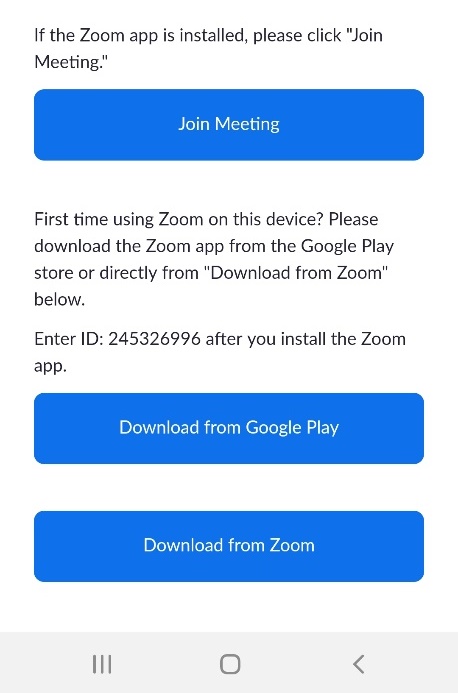 Kliknite gumb Namesti za namestitev aplikacije na vaš mobilni telefon.Ko se aplikacija namesti, jo odprete.Nato lahko aplikacijo zaprete, da pridete do domačega zaslona.Še enkrat kliknite na hiperpovezavo razrednikove ure na spletni strani vašega oddelka. Povezavo sedaj odprite z aplikacijo Zoom.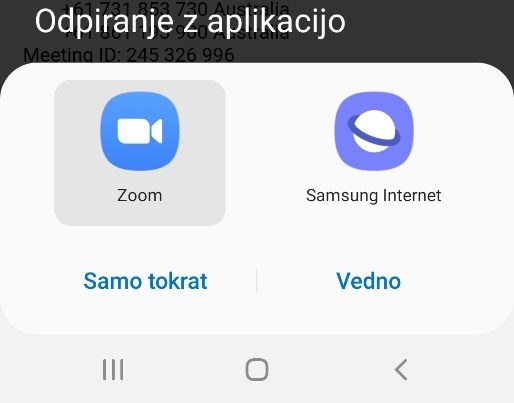 Nato vpišite vaš ime in priimek in kliknite na gumb OK.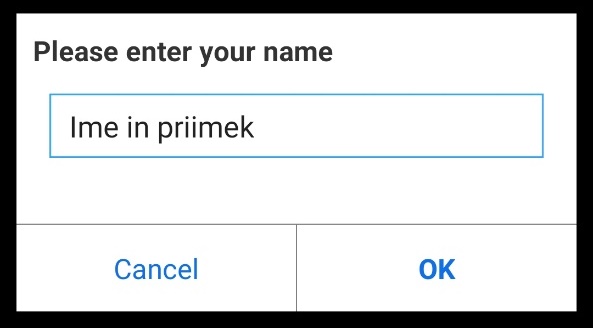 Nato se strinjajte s pogoji aplikacije Zoom tako, da kliknete I Agree.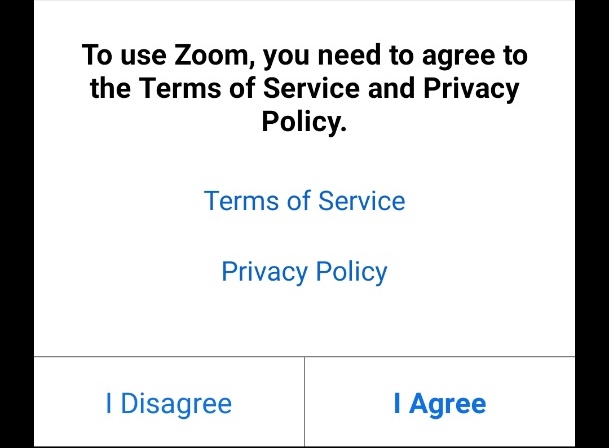 Počakajte, da vas organizator videokonference (razrednik) sprejme.Nato izberete možnost Call via Device Audio 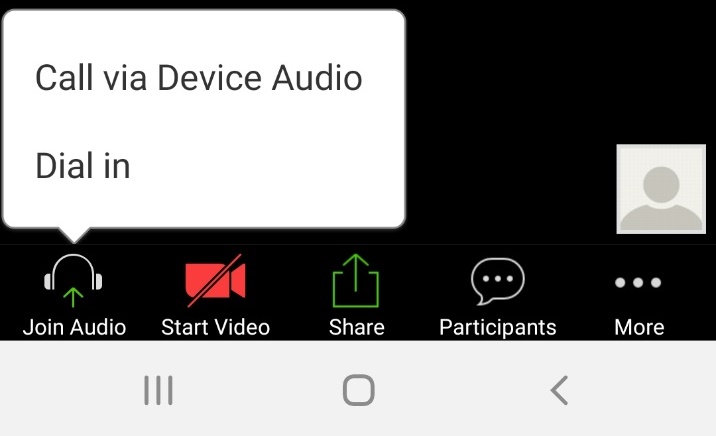 Dovolite snemanje zvoka.Kliknete Unmute in na kamero spodaj (Start Video). Nato dovolite fotografiranje in snemanje videoposnetkov.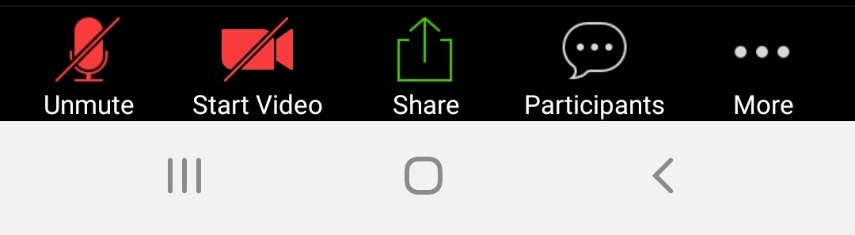 Čestitke. Udeležili ste se videokonference.